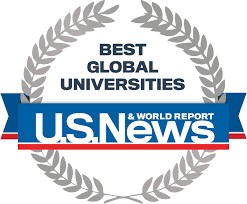 Founded in the USA in 1983, US News publishes rankings in 29 different majors while ranking universities. Turkish Universities have made the rankings in 18 different majors.Agricultural Sciences   Arts and Humanities   Biology and biochemistry   Chemistry   Health Sciences    Computer Engineering     Civil Engineering    Mechanical Engineering    Economy and AdministrationEngineeringEnvironment/ EcologyGeosciencesImmunologyMaterial ScienceMathematicsMicrobiologyMolecular Biology and GeneticsNeuroscience and BehaviorPharmacology and ToxicologyPhysicsSpace SciencesPlant & Animal Science23rd Psychiatry/ PsychologyCardiac and Cardiovascular SystemsSocial Science & Public HealthElectrical & Electronics EngineeringClinical MedicineOncologySurgeryAtılım University has made the global list solely in the field of Mathematics among the 22 rankings published. Atılım University is the only Turkish University in the US News 2019 rankings for Mathematics, ranking 228th.The US News Departmental rankings are:* Foundation universities are indicated in bold.University NameField201920182017Ege UniversityAgricultural Science169167183Ankara UniversityAgricultural Science222189Atatürk UniversityAgricultural Science229200Çukurova UniversityAgricultural Science233185Erciyes UniversityAgricultural Science177Atatürk UniversityBiology & Biochemistry401311İstanbul UniversityBiology & Biochemistry481Middle East Technical UniversityComputer Science236195İstanbul Technical UniversityComputer Science237Middle East Technical UniversitySocial Science & Public Health458377366Bilkent UniversitySocial Science & Public Health498İstanbul Technical UniversityEnvironment & Ecology383Bilkent UniversityEnvironment & Ecology391Atılım UniversityMathematics22816187Ege UniversityPlant & Animal Science416390İstanbul UniversityPlant & Animal Science436372354Çukurova UniversityPlant & Animal Science457Ankara UniversityPlant & Animal Science393Hacettepe UniversityPharmacology and Toxicology220İstanbul UniversityNeuroscience & Behaviour244233Hacettepe UniversityNeuroscience & Behaviour314İstanbul University - CerrahpaşaNeuroscience & Behaviour381İstanbul UniversityMolecular Biology & Genetics383317Bilkent UniversityMaterial Science246İstanbul Technical UniversityMaterial Science354287280Middle East Technical UniversityMaterial Science379296277İstanbul Technical UniversityGeosciences242İstanbul Technical UniversityChemistry253241254Middle East Technical UniversityChemistry377452422Bilkent UniversityChemistry442354259Hacettepe UniversityChemistry459489540Atatürk UniversityChemistry602565565Ankara UniversityChemistry662Anadolu UniversityChemistry688Ege UniversityChemistry571509Gebze Technical UniversityChemistry584Erciyes UniversityChemistry598Hacettepe UniversityClinical Medicine176185208İstanbul UniversityClinical Medicine239242246Ankara UniversityClinical Medicine359352330Ege UniversityClinical Medicine455411389Marmara UniversityClinical Medicine476450444Dokuz Eylül UniversityClinical Medicine488504562Koç UniversityClinical Medicine541568Gazi UniversityClinical Medicine557531507İstanbul University - CerrahpaşaClinical Medicine586Akdeniz UniversityClinical Medicine641520Erciyes UniversityClinical Medicine693582Uludağ UniversityClinical Medicine593İstanbul Technical UniversityEngineering223182181Boğaziçi UniversityEngineering263265226Middle East Technical UniversityEngineering263240229Yıldız Technical UniversityEngineering325292313Fırat UniversityEngineering440409400Bilkent UniversityEngineering481464445Hacettepe UniversityEngineering501423370Sabancı UniversityEngineering534Gazi UniversityEngineering595502498Karadeniz Technical UniversityEngineering622574545Dokuz Eylül UniversityEngineering713577Ege UniversityEngineering732592485Sakarya UniversityEngineering732Gaziantep UniversityEngineering738Çukurova UniversityEngineering739Erciyes UniversityEngineering545Boğaziçi UniversityPhysics606649Middle East Technical UniversityPhysics14511989Ankara UniversityPhysics181177194Mimar Sinan University of Fine ArtsPhysics253309Izmir Institute of TechnologyPhysics263229172İstanbul Technical UniversityPhysics271166132TOBB University of Economics and TechnologyPhysics316340356Yıldız Technical UniversityPhysics321398372Gaziantep UniversityPhysics338357362Kafkas UniversityPhysics340360275Çağ UniversityPhysics350450Erzincan UniversityPhysics352363282Adıyaman UniversityPhysics356364286Özyeğin UniversityPhysics363386315Doğuş UniversityPhysics365369356Çukurova UniversityPhysics369389226Gaziosmanpaşa UniversityPhysics371374343İstanbul Technical UniversityPhysics382480Mersin UniversityPhysics394408323İstanbul Bilgi UniversityPhysics460Bilkent UniversityPhysics479475448Marmara UniversityPhysics483584Hacettepe UniversityPhysics506Gazi UniversityPhysics516377279İstanbul UniversityPhysics619Süleyman Demirel UniversityPhysics665534428Uludağ UniversityPhysics697Ege UniversityPhysics508423Dumlupınar UniversityPhysics453İstanbul UniversitySurgery225İstanbul University - CerrahpaşaSurgery250